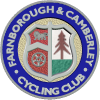 3rd march 2017FARNBOROUGH & CAMBERLEY CYCLING CLUBTHE CHRIS THAIN MEMORIAL 10 MILE TIME TRIAL(Promoted for and on behalf of Cycling Time Trials under their Rules and Regulations)Saturday 3rd March 2018 Hi there;Thank you for signing up to our THE CHRIS THAIN MEMORIAL 10 MILE TT event. We hope you enjoy the course and have a safe ride out there.REMEMBER: ENSURE YOU SIGN OUT OR YOUR RESAULT WILL SHOW AS DNF (A COMPETITOR MUST SIGN OUT HIM/HERSELF: IT IS NOT PERMITTABLE FOR ANOTHER PERSON TO SIGH OUT ON BEHALF OF THE COMPETITOR – THIS IS A NEW REQUIREMENT FOR 2017)Feel free to email me if you require further information:fccctimetrial@gmail.comYours truly,Kelly MillerFARNBOROUGH & CAMBERLEY CYCLING CLUB